Расписание групповых уроков «VAVILOV CLUB»                       с 16.07.18 по 22.07.18ОПИСАНИЕ ГРУППОВЫХ УРОКОВ «VAVILOV CLUBПонедельник16.07Вторник17.07Среда18.07Четверг19.07Пятница 20.07Суббота21.07Воскресенье22.079:00HEALTHY BODYЭльвираFIT BALLОксанаУТРЕННЯЯ ГИМНАСТИКАЭльвираХАТХА-ЙОГАЕленаПлатные мини- группыпо предварительнойзаписи:БАТУТЫ $ – 500 руб.
Предварительная запись за 2ч до начала занятия..
 ЗДОРОВАЯ СПИНА $ - 500 руб.
Предварительная запись за 2ч до начала занятия. HOT IRON $ - 500 руб.
Предварительная запись за 2ч до начала занятия.ТАЙБО  $ - 500 руб.Предварительная запись за 2ч до начала занятия.КАПИТОШКИ $ - 400 руб. разовое посещение.Абонемент на месяц ( 1 раз в неделю) – 1000 руб.Абонемент на месяц    ( 2 раза в неделю) – 2000 руб.* дети, умеющие держаться                            на воде.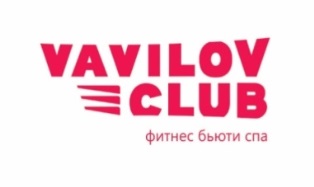 10:00BODY IDEALОксанаХАТХА-ЙОГАЕленаPILATESНаталья Т. LOW BODYЭльвира HOT IRON $Наталья Т.Платные мини- группыпо предварительнойзаписи:БАТУТЫ $ – 500 руб.
Предварительная запись за 2ч до начала занятия..
 ЗДОРОВАЯ СПИНА $ - 500 руб.
Предварительная запись за 2ч до начала занятия. HOT IRON $ - 500 руб.
Предварительная запись за 2ч до начала занятия.ТАЙБО  $ - 500 руб.Предварительная запись за 2ч до начала занятия.КАПИТОШКИ $ - 400 руб. разовое посещение.Абонемент на месяц ( 1 раз в неделю) – 1000 руб.Абонемент на месяц    ( 2 раза в неделю) – 2000 руб.* дети, умеющие держаться                            на воде.10:00BODY IDEALОксанаХАТХА-ЙОГАЕленаPILATESНаталья Т. LOW BODYЭльвира BOSUОксанаПлатные мини- группыпо предварительнойзаписи:БАТУТЫ $ – 500 руб.
Предварительная запись за 2ч до начала занятия..
 ЗДОРОВАЯ СПИНА $ - 500 руб.
Предварительная запись за 2ч до начала занятия. HOT IRON $ - 500 руб.
Предварительная запись за 2ч до начала занятия.ТАЙБО  $ - 500 руб.Предварительная запись за 2ч до начала занятия.КАПИТОШКИ $ - 400 руб. разовое посещение.Абонемент на месяц ( 1 раз в неделю) – 1000 руб.Абонемент на месяц    ( 2 раза в неделю) – 2000 руб.* дети, умеющие держаться                            на воде.11:00БАТУТЫ $
ОксанаAQUA PROFI $ОксанаHOT IRON $Наталья Т.ИЗОПЛАСТИКАТатьянаБАТУТЫ $
МарияSTRIP PLASTICЭльвираПлатные мини- группыпо предварительнойзаписи:БАТУТЫ $ – 500 руб.
Предварительная запись за 2ч до начала занятия..
 ЗДОРОВАЯ СПИНА $ - 500 руб.
Предварительная запись за 2ч до начала занятия. HOT IRON $ - 500 руб.
Предварительная запись за 2ч до начала занятия.ТАЙБО  $ - 500 руб.Предварительная запись за 2ч до начала занятия.КАПИТОШКИ $ - 400 руб. разовое посещение.Абонемент на месяц ( 1 раз в неделю) – 1000 руб.Абонемент на месяц    ( 2 раза в неделю) – 2000 руб.* дети, умеющие держаться                            на воде.12:00STRETCH ШПАГАТЭльвираHOT IRONНаталья Т.Платные мини- группыпо предварительнойзаписи:БАТУТЫ $ – 500 руб.
Предварительная запись за 2ч до начала занятия..
 ЗДОРОВАЯ СПИНА $ - 500 руб.
Предварительная запись за 2ч до начала занятия. HOT IRON $ - 500 руб.
Предварительная запись за 2ч до начала занятия.ТАЙБО  $ - 500 руб.Предварительная запись за 2ч до начала занятия.КАПИТОШКИ $ - 400 руб. разовое посещение.Абонемент на месяц ( 1 раз в неделю) – 1000 руб.Абонемент на месяц    ( 2 раза в неделю) – 2000 руб.* дети, умеющие держаться                            на воде.13:00AQUA PROFI $Оксана13:30 ИЗОПЛАСТИКАТатьянаПлатные мини- группыпо предварительнойзаписи:БАТУТЫ $ – 500 руб.
Предварительная запись за 2ч до начала занятия..
 ЗДОРОВАЯ СПИНА $ - 500 руб.
Предварительная запись за 2ч до начала занятия. HOT IRON $ - 500 руб.
Предварительная запись за 2ч до начала занятия.ТАЙБО  $ - 500 руб.Предварительная запись за 2ч до начала занятия.КАПИТОШКИ $ - 400 руб. разовое посещение.Абонемент на месяц ( 1 раз в неделю) – 1000 руб.Абонемент на месяц    ( 2 раза в неделю) – 2000 руб.* дети, умеющие держаться                            на воде.14:00БАТУТЫ $
ОксанаПлатные мини- группыпо предварительнойзаписи:БАТУТЫ $ – 500 руб.
Предварительная запись за 2ч до начала занятия..
 ЗДОРОВАЯ СПИНА $ - 500 руб.
Предварительная запись за 2ч до начала занятия. HOT IRON $ - 500 руб.
Предварительная запись за 2ч до начала занятия.ТАЙБО  $ - 500 руб.Предварительная запись за 2ч до начала занятия.КАПИТОШКИ $ - 400 руб. разовое посещение.Абонемент на месяц ( 1 раз в неделю) – 1000 руб.Абонемент на месяц    ( 2 раза в неделю) – 2000 руб.* дети, умеющие держаться                            на воде.15:00БАТУТЫ $
МарияПлатные мини- группыпо предварительнойзаписи:БАТУТЫ $ – 500 руб.
Предварительная запись за 2ч до начала занятия..
 ЗДОРОВАЯ СПИНА $ - 500 руб.
Предварительная запись за 2ч до начала занятия. HOT IRON $ - 500 руб.
Предварительная запись за 2ч до начала занятия.ТАЙБО  $ - 500 руб.Предварительная запись за 2ч до начала занятия.КАПИТОШКИ $ - 400 руб. разовое посещение.Абонемент на месяц ( 1 раз в неделю) – 1000 руб.Абонемент на месяц    ( 2 раза в неделю) – 2000 руб.* дети, умеющие держаться                            на воде.17:00ТАЙБО $Олег К.Платные мини- группыпо предварительнойзаписи:БАТУТЫ $ – 500 руб.
Предварительная запись за 2ч до начала занятия..
 ЗДОРОВАЯ СПИНА $ - 500 руб.
Предварительная запись за 2ч до начала занятия. HOT IRON $ - 500 руб.
Предварительная запись за 2ч до начала занятия.ТАЙБО  $ - 500 руб.Предварительная запись за 2ч до начала занятия.КАПИТОШКИ $ - 400 руб. разовое посещение.Абонемент на месяц ( 1 раз в неделю) – 1000 руб.Абонемент на месяц    ( 2 раза в неделю) – 2000 руб.* дети, умеющие держаться                            на воде.18:00БАТУТЫ $
МарияБАТУТЫ $
МарияПлатные мини- группыпо предварительнойзаписи:БАТУТЫ $ – 500 руб.
Предварительная запись за 2ч до начала занятия..
 ЗДОРОВАЯ СПИНА $ - 500 руб.
Предварительная запись за 2ч до начала занятия. HOT IRON $ - 500 руб.
Предварительная запись за 2ч до начала занятия.ТАЙБО  $ - 500 руб.Предварительная запись за 2ч до начала занятия.КАПИТОШКИ $ - 400 руб. разовое посещение.Абонемент на месяц ( 1 раз в неделю) – 1000 руб.Абонемент на месяц    ( 2 раза в неделю) – 2000 руб.* дети, умеющие держаться                            на воде.19:00HOT IRONНаталья Т.ЗДОРОВАЯ СПИНА $ЭльвираЗДОРОВАЯ СПИНАЭльвираHOT IRONНаталья Т.BODY IDEALОксанаПлатные мини- группыпо предварительнойзаписи:БАТУТЫ $ – 500 руб.
Предварительная запись за 2ч до начала занятия..
 ЗДОРОВАЯ СПИНА $ - 500 руб.
Предварительная запись за 2ч до начала занятия. HOT IRON $ - 500 руб.
Предварительная запись за 2ч до начала занятия.ТАЙБО  $ - 500 руб.Предварительная запись за 2ч до начала занятия.КАПИТОШКИ $ - 400 руб. разовое посещение.Абонемент на месяц ( 1 раз в неделю) – 1000 руб.Абонемент на месяц    ( 2 раза в неделю) – 2000 руб.* дети, умеющие держаться                            на воде.19:00HOT IRONНаталья Т.AQUA MIXОксанаЗДОРОВАЯ СПИНАЭльвираHOT IRONНаталья Т.BODY IDEALОксанаПлатные мини- группыпо предварительнойзаписи:БАТУТЫ $ – 500 руб.
Предварительная запись за 2ч до начала занятия..
 ЗДОРОВАЯ СПИНА $ - 500 руб.
Предварительная запись за 2ч до начала занятия. HOT IRON $ - 500 руб.
Предварительная запись за 2ч до начала занятия.ТАЙБО  $ - 500 руб.Предварительная запись за 2ч до начала занятия.КАПИТОШКИ $ - 400 руб. разовое посещение.Абонемент на месяц ( 1 раз в неделю) – 1000 руб.Абонемент на месяц    ( 2 раза в неделю) – 2000 руб.* дети, умеющие держаться                            на воде.20:00PILATES   Наталья Т.STRIP PLASTICЭльвираХАТХА-ЙОГА ЕленаAQUA MIXОксанаБАТУТЫ $
ОксанаПлатные мини- группыпо предварительнойзаписи:БАТУТЫ $ – 500 руб.
Предварительная запись за 2ч до начала занятия..
 ЗДОРОВАЯ СПИНА $ - 500 руб.
Предварительная запись за 2ч до начала занятия. HOT IRON $ - 500 руб.
Предварительная запись за 2ч до начала занятия.ТАЙБО  $ - 500 руб.Предварительная запись за 2ч до начала занятия.КАПИТОШКИ $ - 400 руб. разовое посещение.Абонемент на месяц ( 1 раз в неделю) – 1000 руб.Абонемент на месяц    ( 2 раза в неделю) – 2000 руб.* дети, умеющие держаться                            на воде.21:0021:15 БАТУТЫ $
ОксанаИЗОПЛАСТИКАТатьяна21:15 БАТУТЫ $
ОксанаПлатные мини- группыпо предварительнойзаписи:БАТУТЫ $ – 500 руб.
Предварительная запись за 2ч до начала занятия..
 ЗДОРОВАЯ СПИНА $ - 500 руб.
Предварительная запись за 2ч до начала занятия. HOT IRON $ - 500 руб.
Предварительная запись за 2ч до начала занятия.ТАЙБО  $ - 500 руб.Предварительная запись за 2ч до начала занятия.КАПИТОШКИ $ - 400 руб. разовое посещение.Абонемент на месяц ( 1 раз в неделю) – 1000 руб.Абонемент на месяц    ( 2 раза в неделю) – 2000 руб.* дети, умеющие держаться                            на воде.Обращаем Ваше внимание, что администрация оставляет за собой право вносить изменения в расписание групповых уроков и производить замену инструкторов. Команда наших инструкторов всегда готова предложить вам программы персонального тренинга по различным уровням физической подготовки, с учетом ваших индивидуальных особенностей и пожеланий! Запись на мини группы и персональные тренировки производиться у администратора клуба или по телефону рецепции.  По всем интересующим Вас вопросам, просим обращаться   по телефону рецепции клуба: +7 (499) 951 90 03, +7 (985) 890 12 99Обращаем Ваше внимание, что администрация оставляет за собой право вносить изменения в расписание групповых уроков и производить замену инструкторов. Команда наших инструкторов всегда готова предложить вам программы персонального тренинга по различным уровням физической подготовки, с учетом ваших индивидуальных особенностей и пожеланий! Запись на мини группы и персональные тренировки производиться у администратора клуба или по телефону рецепции.  По всем интересующим Вас вопросам, просим обращаться   по телефону рецепции клуба: +7 (499) 951 90 03, +7 (985) 890 12 99Обращаем Ваше внимание, что администрация оставляет за собой право вносить изменения в расписание групповых уроков и производить замену инструкторов. Команда наших инструкторов всегда готова предложить вам программы персонального тренинга по различным уровням физической подготовки, с учетом ваших индивидуальных особенностей и пожеланий! Запись на мини группы и персональные тренировки производиться у администратора клуба или по телефону рецепции.  По всем интересующим Вас вопросам, просим обращаться   по телефону рецепции клуба: +7 (499) 951 90 03, +7 (985) 890 12 99Обращаем Ваше внимание, что администрация оставляет за собой право вносить изменения в расписание групповых уроков и производить замену инструкторов. Команда наших инструкторов всегда готова предложить вам программы персонального тренинга по различным уровням физической подготовки, с учетом ваших индивидуальных особенностей и пожеланий! Запись на мини группы и персональные тренировки производиться у администратора клуба или по телефону рецепции.  По всем интересующим Вас вопросам, просим обращаться   по телефону рецепции клуба: +7 (499) 951 90 03, +7 (985) 890 12 99Обращаем Ваше внимание, что администрация оставляет за собой право вносить изменения в расписание групповых уроков и производить замену инструкторов. Команда наших инструкторов всегда готова предложить вам программы персонального тренинга по различным уровням физической подготовки, с учетом ваших индивидуальных особенностей и пожеланий! Запись на мини группы и персональные тренировки производиться у администратора клуба или по телефону рецепции.  По всем интересующим Вас вопросам, просим обращаться   по телефону рецепции клуба: +7 (499) 951 90 03, +7 (985) 890 12 99Обращаем Ваше внимание, что администрация оставляет за собой право вносить изменения в расписание групповых уроков и производить замену инструкторов. Команда наших инструкторов всегда готова предложить вам программы персонального тренинга по различным уровням физической подготовки, с учетом ваших индивидуальных особенностей и пожеланий! Запись на мини группы и персональные тренировки производиться у администратора клуба или по телефону рецепции.  По всем интересующим Вас вопросам, просим обращаться   по телефону рецепции клуба: +7 (499) 951 90 03, +7 (985) 890 12 99Обращаем Ваше внимание, что администрация оставляет за собой право вносить изменения в расписание групповых уроков и производить замену инструкторов. Команда наших инструкторов всегда готова предложить вам программы персонального тренинга по различным уровням физической подготовки, с учетом ваших индивидуальных особенностей и пожеланий! Запись на мини группы и персональные тренировки производиться у администратора клуба или по телефону рецепции.  По всем интересующим Вас вопросам, просим обращаться   по телефону рецепции клуба: +7 (499) 951 90 03, +7 (985) 890 12 99Обращаем Ваше внимание, что администрация оставляет за собой право вносить изменения в расписание групповых уроков и производить замену инструкторов. Команда наших инструкторов всегда готова предложить вам программы персонального тренинга по различным уровням физической подготовки, с учетом ваших индивидуальных особенностей и пожеланий! Запись на мини группы и персональные тренировки производиться у администратора клуба или по телефону рецепции.  По всем интересующим Вас вопросам, просим обращаться   по телефону рецепции клуба: +7 (499) 951 90 03, +7 (985) 890 12 99Обращаем Ваше внимание, что администрация оставляет за собой право вносить изменения в расписание групповых уроков и производить замену инструкторов. Команда наших инструкторов всегда готова предложить вам программы персонального тренинга по различным уровням физической подготовки, с учетом ваших индивидуальных особенностей и пожеланий! Запись на мини группы и персональные тренировки производиться у администратора клуба или по телефону рецепции.  По всем интересующим Вас вопросам, просим обращаться   по телефону рецепции клуба: +7 (499) 951 90 03, +7 (985) 890 12 99ВЗРОСЛЫЕ    НАПРАВЛЕНИЯВЗРОСЛЫЕ    НАПРАВЛЕНИЯКОММЕРЧЕСКИЕ    УРОКИAQUA MIX- это комплекс физических упражнений в воде под музыку с элементами плавания, гимнастики, стретчинга и силовых упражнений. Занятия в воде приносят радость,  улучшают настроение, появляется «второе дыхание» и необычная легкость. А самое главное – отличный результат. Благодаря воде очень быстро уходят объемы, фигура подтягивается, исчезает целлюлит.LOW BODY- Это функциональный силовой тренинг, предполагающий использование дополнительного оборудования. Главной целью занятий является укрепление мышц брюшного пресса, спины, ягодиц и нижних конечностей.БАТУТЫ - это программа без ограничений по возрасту и полу. Прыжки на батуте – полезное занятие для фигуры и настроения. Это сочетание аэробных (кардио) нагрузок, упражнений на формирование и укрепление основных групп мышц, комплекса на растяжку. Классическая тренировка длится до 55 мин. Из них 30 мин. с упором на тренировку сердечной мышцы, оставшееся время - упражнения силового характера и на растяжку. BODY IDEAL - это силовая аэробика, направленная на проработку мышц всех ”проблемных” зон: рук, плеч, груди, спины, живота, бедер и ягодиц. Выполнение упражнений приводит мышцы в тонус, формирует правильные пропорции тела, независимо от того каким весом и телосложением вы обладаете. HEALTHY BODY- в этом уроке комбинация пилатеса, йоги, ЛФК и растяжки, направленная для укрепления всех мышечных групп и обретения гармонии с телом.HOT IRON-  (или «горячее железо») представляет собой комплексную групповую силовую систему тренировок, выполняемую под музыку и с использованием мини-штанг. Система упражнений с мини-штангой выстроена так, что всего за час удается проработать все главные мышцы, не нанося при этом вред суставам и позвоночнику.ИЗОПЛАСТИКА - это специальный комплекс упражнений, с помощью которого очертания Вашего тела изменятся уже с первого занятия, причем без особых усилий. Основан на элементах йоги, аэробики, стрип-пластики, восточного танца, пилатеса, классической хореографии.
Авторская программа Татьяны Савосиной.AQUA PROFI – если вы устали от однообразия в аквааэробике, то Вам стоит посетить урок AQUA PROFI. Преимущества: быстрое снижение массы тела, мышечный тонус, тренировка сердечно-сосудистой и дыхательной системы, равномерное укрепление всех мышечных групп.PILATES - cистема упражнений, направленная на укрепление большого количества глубоких мышц, а также мышц-стабилизаторов. В программу включены упражнения на восстановление, метаболизма и омоложение организма.  Рекомендуется во время беременности.ТАЙБО – одна из фитнес-систем, в которых слиты воедино западный и восточный подходы к оздоровлению организма. Это синтез аэробики и восточных единоборств. Дисциплина  хороша  тем, что занимаясь достигается быстрая коррекция тела и формирования здорового духа и выносливости.FIT BALL – урок средней интенсивности, выполняемый на мяче. Повышает тонус мышц, развивает вестибулярный аппарат, координацию движений, снимает нагрузку на позвоночник, повышает настроение.ЗДОРОВАЯ СПИНА - специальный комплекс занятий, направленных на укрепление спины и пресса. Упражнения на развитие гибкости мышц поясницы (наиболее проблемная зона), зоны трапеций. А также приведение в тонус глубоких мышц спины, мышц выпрямляющих позвоночник.УТРЕННЯЯ ГИМНАСТИКА- Цель утренней гимнастики «встряхнуть» организм, дать работу мышцам, создать ощущение бодрости, силы, повысить общий жизненный тонус.ДЕТСКИЕ   НАПРАВЛЕНИЯ  ХАТХА-ЙОГА - Занятия хатха-йогой — это комплексный подход в работе с физическим телом с помощью асан (поз йоги), энергетических замков, дыхательных гимнастик и техник релаксации, позволяющий человеку установить нормальное функционирование всех систем организма.$ КАПИТОШКИ – коммерческий групповой урок для детей. Занятие проводится в бассейне. В группе вашего ребенка научат правильной технике плавания всеми способами, будут проводить игры на воде, и далее совершенствовать умение плавать. (занятие для детей, умеющих держаться на воде)STRIP PLASTIC-  обучение основам этого соблазнительного танца. Женственность, чувственность, гибкость, грациозностью и легкость движения, красивая походка и подтянутая фигура.ТАНЦЕВАЛЬНАЯ ГИМНАСТИКА - Главная цель - создать прочную основу для воспитания здорового, сильного, работоспособного и гармонично развитого молодого поколения. Научить детей разнообразным двигательным действиям. Танцевальная гимнастика сочетает в себе элементы танца, художественной гимнастики, пластики, акробатики, способствует нормальному развитию и функциональному совершенствованию детей.STRETCH ШПАГАТ - Занятие, направленное на развитие гибкости. Большое внимание уделяется растяжке на поперечный и продольный шпагат. Если ты мечтаешь сесть на шпагат или хорошо растянуться после рабочего дня или тренировки, то Вам сюда!ХИП - ХОП - это самый модный и популярный тренд молодежной культуры. Этот стиль впитал в себя уличную философию афроамериканцев, элементы фанка, попа, брейка, джаза.ЗДОРОВАЯ СПИНА - специальный комплекс занятий, направленных на укрепление спины и пресса. Упражнения на развитие гибкости мышц поясницы (наиболее проблемная зона), зоны трапеций. А также приведение в тонус глубоких мышц спины, мышц выпрямляющих позвоночник.ДЕТСКАЯ ЙОГА– занятие помогает детям избавляться не только от физического напряжение, но и от эмоционального.Занятие проходит в легкой, игровой форме, с элементами дыхательной, корригирующей и психогимнастики. Педагог использует индивидуальный подход и адаптированную для каждой возрастной группы методику